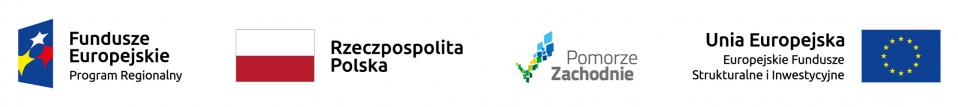 BZP-5.271.1.29.2020.AB                                                                                     Koszalin, dn. 09.09.2020 r.Do Wykonawców biorących udział w postępowaniu o udzielenie zamówienia publicznego prowadzonego w trybie przetargu nieograniczonego na: „Przebudowę drogi powiatowej ul. Marszałka J. Piłsudskiego w Koszalinie” w ramach zadania inwestycyjnego „Rejon ulic: Marszałka J. Piłsudskiego, T. Kościuszki, L. Waryńskiego”. ZAPYTANIA I ODPOWIEDZI 2, 3, 4, 5, 6, 7 i 8 + MODYFIKACJA 2 SIWZZamawiający Gmina Miasto Koszalin, działając w oparciu o art. 38 ust. 1 i ust. 2 ustawy z dnia 
29 stycznia 2004 r. Prawo zamówień publicznych (t.j. Dz.U. z 2019 r. poz. 1843 z późn. zm.), informuje, 
iż w przedmiotowym postępowaniu wpłynęły następujące zapytania do specyfikacji istotnych warunków zamówienia (numeracja pytań z zachowaniem ciągłości wszystkich pytań zadanych w postępowaniu),
na które udziela odpowiedzi:Pytanie nr 8Przedmiar pod nazwą „PRZEDMIAR_TELEKOMUNIKACJA_OD_PILECKIEGO_DO_KOŚCIUSZKI” dotyczy stałej organizacji ruchu. Brak w udostępnionych dokumentach przetargowych przedmiarów dotyczących branży telekomunikacyjnej na odcinku od ul. Pileckiego do ul. Kościuszki. Zwracamy się z prośbą 
o udostępnienie przedmiarów branży telekomunikacyjnej na odcinku od ul. Pileckiego do ul. Kościuszki.Odpowiedź na pytanie nr 8:Zamawiający udostępnia przedmiar - branża telekomunikacja.Patrz: Modyfikacja 2 SIWZ pkt 1.Pytanie nr 9W udostępnionych przedmiarach branży drogowej brak pozycji dotyczącej postawienia wiat przystankowych typu 2 (3 modułowej o ścianach szerokich). Prosimy o uzupełnienie przedmiaru robót 
o właściwe wiaty przystankowe zgodne z PW.Odpowiedź na pytanie nr 9:W wycenie należy uwzględnić koszt dostawy i montażu wiat przystankowych zgodnie z SIWZ rozdział II ZAKRES RZECZOWY POSZCZEGÓLNYCH ZADAŃ,  III. UWAGI – DOTYCZĄCE Zadania nr 1: pkt 6. Dostawa i montaż wiat przystankowych (zgodnie z katalogiem – wiaty oraz szkicami technicznymi – kosze na śmieci montowane przy wiatach):Wiaty na ul. Marszałka J. Piłsudskiego przed skrzyżowaniem z ul. Orląt Lwowskich na wysokości pizzerii to wiaty typu 2 – 3 modułowe o ścianach bocznych szerokich z miejscem na ogłoszenia. Pozostałe wiaty przystankowe, tj. w ciągu ul. Marszałka J. Piłsudskiego obok Radia i Biblioteki według typu 1 – 3 modułowa wąska.Pytanie nr 10W dokumentacji przetargowej wskazano do zaprojektowania mieszankę na warstwę podbudowy 
AC 16 P, KR 4. Wnosimy o wyrażenie zgody na możliwość zastosowania mieszanki AC22P na asfalcie 35/50, KR 4. Zróżnicowanie w uziarnieniu w stosunku do warstwy wiążącej/wyrównawczej z AC16W pozwoli na uzyskanie znacznie lepszej szczepności międzywarstwowej, a tym samym nośności oraz trwałości zmęczeniowej konstrukcji nawierzchni. Za zastosowaniem mieszanki AC 22P 35/50, KR 4 przemawia również projektowana grubość warstwy podbudowy - 10 cm.Odpowiedź na pytanie nr 10:Zamawiający wyraża zgodę na zastosowanie mieszanki z AC22P.Zamawiający udostępnia szczegółową specyfikację techniczną, plik o nazwie: SST nr D-04.07.01a Podbudowa z betonu asfaltowego wg WT-1 i WT-2 z 2016 r. (AC 22P) – stanowiący załącznik do niniejszych ZAPYTAŃ I ODPOWIEDZI 2, 3, 4, 5, 6, 7 i 8 + MODYFIKACJI 2 SIWZ.Pytanie nr 11Proszę o podanie z jakiej średnicy rury ma zostać wykonana kanalizacja sanitarna ponieważ w projekcie jest uwzględniona rura kamionkowa dn200 mm, a w opisie przedmiotu zamówienia jest uwzględniona 
rura kamionkowa dn300 mm.Odpowiedź na pytanie nr 11:Rura kamionkowa dn200.Patrz: Modyfikacja 2 SIWZ pkt 2.Pytanie nr 12Proszę o udostępnienie przedmiarów branży ciepłowniczej.Odpowiedź na pytanie nr 12:Zamawiający udostępnia przedmiar na c.o. Patrz: Modyfikacja 2 SIWZ pkt 3.Pytanie nr 13Zwracamy się z prośbą o określenie kategorii ruchu nowobudowanej konstrukcji jezdni na całym odcinku realizowanego zadania. Zgodnie z zapisami SIWZ projektowana kategoria ruchu nowobudowanego odcinka ma być KR4. Zgodnie z zapisami PW pkt. 4.2 zaprojektowano budowę nowych konstrukcji jezdni w  KR3. Prosimy o dopasowanie PW do przewidzianej kategorii ruchu wraz z korektą przedmiarów robót dołączonych do wyceny.Odpowiedź na pytanie nr 13:Cała dokumentacja projektowa została opracowana dla kategorii ruchu KR4. Patrz: Modyfikacja 2 SIWZ pkt 4.Pytanie nr 14W SIWZ w punkcie II. ZAKRES RZECZOWY POSZCZEGÓLNCYH ZADAŃ, podpunkt 2) Branża sanitarna na stronie 36 podano informację, że należy przewidzieć montaż 39 szt. nowych włazów na istniejących studniach wraz z wymianą płyt nastudziennych oraz montażem nowych pierścieni odciążających. Prosimy o wskazanie na Projekcie Zagospodarowania Terenu rzeczonych studni oraz o zaktualizowanie przedmiarów o przedmiotowe prace.Odpowiedź na pytanie nr 14:Do regulacji jest 37 potencjalnych studni do regulacji. Patrz: Modyfikacja 2 SIWZ pkt 2.Na rysunkach – stanowiących załącznik do niniejszych Zapytań i odpowiedzi 2,3,4,5,6,7 i 8 + Modyfikacji 2 SIWZ – pilik o nazwie: Piłsudskiego - studnie do regulacji – są wskazane ich lokalizacje.Pytanie nr 15Proszę o udostępnienie przedmiaru na wykonanie sieci ciepłowniczej.Odpowiedź na pytanie nr 15:Czytaj: Odpowiedź na Pytanie nr 12.Pytanie nr 16Proszę o potwierdzenie, że w ofercie należy uwzględnić koszt zakupu i montażu 14 koszy na śmieci oraz 8 ławek. Odpowiedź na pytanie nr 16:Zgodnie z SIWZ rozdział II ZAKRES RZECZOWY POSZCZEGÓLNYCH ZADAŃ, III UWAGI – DOTYCZĄCE Zadania nr 1: pkt. 5. Dostawa i montaż 14 koszy na śmieci i 8 ławek - (w miejscach wskazanych przez Zamawiającego) - zgodne ze wzorami zawartymi w Załączniku nr 3 do Rozdziału II SIWZ.Pytanie nr 17Czy w pozycjach ułożenia nawierzchni z kostki kamiennej 18cm i 10x10cm należy doliczyć wypełnienie spoin żywicą? Odpowiedź na pytanie nr 17Tak.Pytanie nr 18Czy Zamawiający pokryje koszty robót gazowniczych powstałych podczas realizacji zamówienia?Odpowiedź na pytanie nr 18:Projekt nie przewiduje żadnych robót związanych z gazociągiem. Realizacja tych robót po stronie Zakładu Gazowniczego. Pytanie nr 19Z uwagi na szeroki zakres zadania inwestycyjnego, ilość branż oraz urządzeń, na które należy zebrać oferty cenowe zwracamy się z uprzejmą prośbą o zmianę terminu składania ofert na dzień 24.09.2020 r., co umożliwi nam jej rzetelne przygotowanie.Odpowiedź na pytanie nr 19:Patrz: Modyfikacja 2 SIWZ pkt 5.Pytanie nr 20Na stronie przetargu znajduje się plik o nazwie:PRZEDMIAR_TELEKOMUNIKACJA_OD_PILECKIEGO_DO_KOŚCIUSZKI po otworzeniu pliku znajduje się tam przedmiar OD PILECKIEGO DO KOŚCIUSZKI_ORGANIZACJA RUCHU. Proszę o  dodanie przedmiaru z branży telekomunikacyjnej.Odpowiedź na pytanie nr 20:Czytaj: Odpowiedź na Pytanie nr 8.MODYFIKACJA 2 SIWZ	Zamawiający Gmina Miasto Koszalin, działając w oparciu o art. 38 ust. 4 ustawy z dnia 29 stycznia 2004 r. Prawo zamówień publicznych (t.j. Dz. U. z 2019 r. poz. 1843 z późn. zm.), modyfikuje treść specyfikacji istotnych warunków zamówienia:Dokumentację projektową stanowiącą załącznik do specyfikacji istotnych warunków zamówienia uzupełnia się o Przedmiar - branża telekomunikacja, plik o nazwie: Piłsudskiego przedmiar – telekomunikacja, który stanowi załącznik do niniejszych ZAPYTAŃ I ODPOWIEDZI 2, 3, 4, 5, 6, 7 i 8 + MODYFIKACJI 2 SIWZ.w Rozdziale II SIWZ w pkt II ZAKRES RZECZOWY POSZCZEGÓLNYCH ZADAŃ w ppkt 2) Branża sanitarna:Odcinek drogi powiatowej ul. Marszałka J. Piłsudskiego w Koszalinie od ronda 
L. Waryńskiego / Marszałka J. Piłsudskiego / T. Kościuszki do ulicy R. Traugutta wraz ze skrzyżowaniem ul. Marszałka J. Piłsudskiego / R. Traugutta / Orląt LwowskichJEST:(…)Sieć kanalizacji sanitarnej - od studni S9i do S2-S3 Kanał dn 300 kamionka 		-     	17,3 m(…)Uwaga:W ramach robót sanitarnych na istniejących studniach kanalizacyjnych należy przewidzieć montaż 
39 szt. włazów kanałowych w wypełnieniem betonowym klasy D (40T) - bez wentylacji. W zakresie regulacji studzienek, kratek ściekowych i włazów kanałowych, które należy regulować pierścieniami 
z tworzyw sztucznych. Na studniach kanalizacyjnych należy przewidzieć wymianę płyt nastudziennych oraz montaż nowych pierścieni odciążających. Należy również przewidzieć możliwość wystąpienia konieczności korekty wysokości istniejących studni poprzez usunięcie podcięcie lub dobudowanie kręgów do wymaganej rzędnej.”POWINNO BYĆ:(…)„Sieć kanalizacji sanitarnej - od studni S9i do S2-S3 Kanał dn200 kamionka 		-     	17,3 m(…) Uwaga:W ramach robót sanitarnych na istniejących studniach kanalizacyjnych należy przewidzieć montaż 
37 szt. włazów kanałowych w wypełnieniem betonowym klasy D (40T) - bez wentylacji. W zakresie regulacji studzienek, kratek ściekowych i włazów kanałowych, które należy regulować pierścieniami 
z tworzyw sztucznych. Na studniach kanalizacyjnych należy przewidzieć wymianę płyt nastudziennych oraz montaż nowych pierścieni odciążających. Należy również przewidzieć możliwość wystąpienia konieczności korekty wysokości istniejących studni poprzez usunięcie podcięcie lub dobudowanie kręgów do wymaganej rzędnej.Dokumentację projektową stanowiącą załącznik do specyfikacji istotnych warunków zamówienia uzupełnia się o Przedmiar na c.o., plik o nazwie: Przedmiar 2020 Piłsudskiego_bez_22.ciepłociąg, który stanowi załącznik do niniejszych ZAPYTAŃ I ODPOWIEDZI 2, 3, 4, 5, 6, 7 i 8 + MODYFIKACJI 2 SIWZ.wszędzie gdzie w Dokumentacji projektowej JEST: KR3, POWINNO BYĆ: KR4 w Rozdziale I SIWZ w pkt 13 MIEJSCE ORAZ TERMIN SKŁADANIA I OTWARCIA OFERT:JEST:Termin składania ofert: do dnia 17 września 2020 r., do godziny 08:00.Termin otwarcia ofert:  17 września 2020 r., godzina 08:30.POWINNO BYĆ:Termin składania ofert: do dnia 25 września 2020 r., do godziny 08:00.Termin otwarcia ofert: 25 września 2020 r., godzina 08:30.      wz. PREZYDENTA MIASTAZASTĘPCA PREZYDENTA MIASTA      Przemysław Krzyżanowski